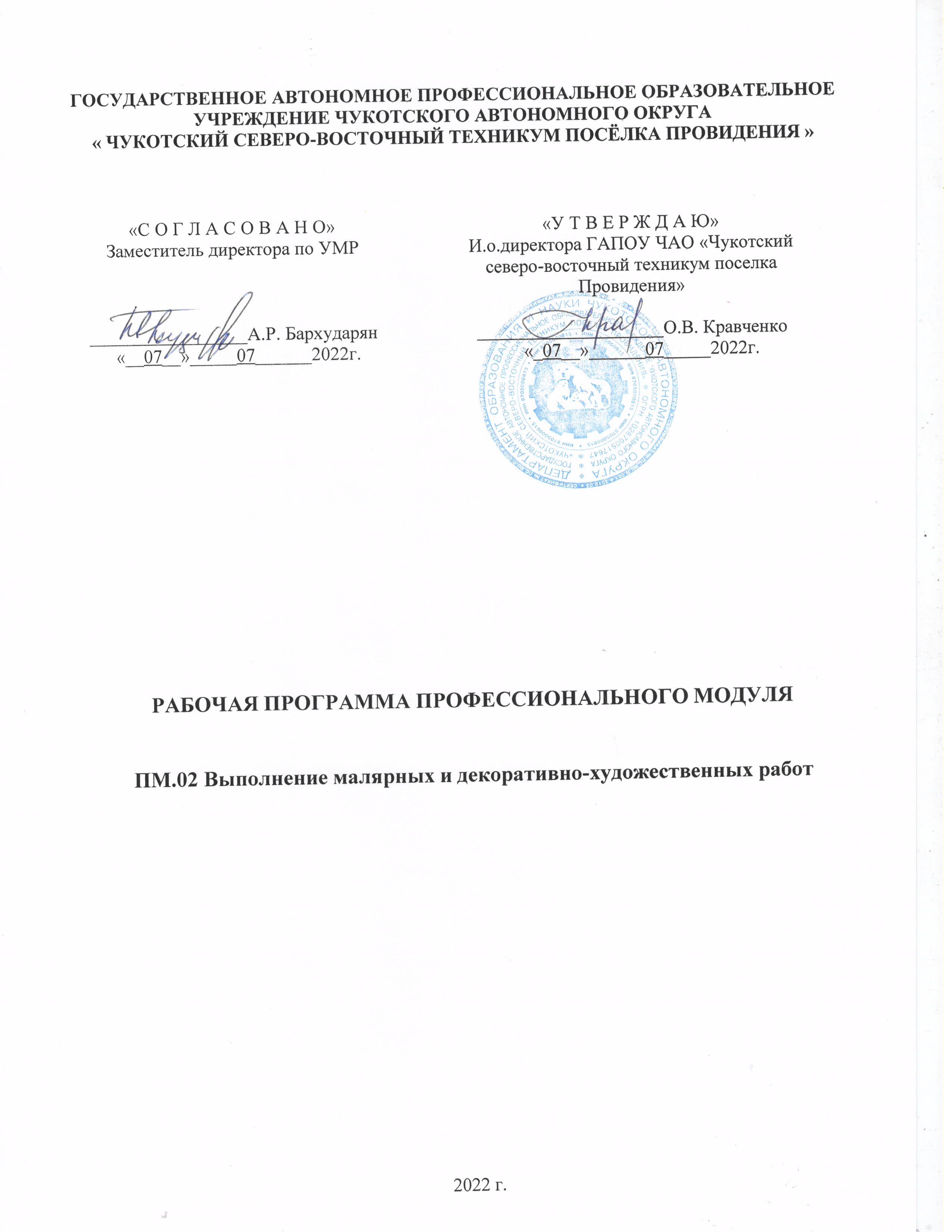 ГОСУДАРСТВЕННОЕ АВТОНОМНОЕ ПРОФЕССИОНАЛЬНОЕ ОБРАЗОВАТЕЛЬНОЕ УЧРЕЖДЕНИЕ ЧУКОТСКОГО АВТОНОМНОГО ОКРУГА« ЧУКОТСКИЙ СЕВЕРО-ВОСТОЧНЫЙ ТЕХНИКУМ ПОСЁЛКА ПРОВИДЕНИЯ »РАБОЧАЯ ПРОГРАММА ПРОФЕССИОНАЛЬНОГО МОДУЛЯПМ.02 Выполнение малярных и декоративно-художественных работ2022 г.Рабочая программа профессионального модуля разработана на основе Федерального государственного образовательного стандарта среднего профессионального образования по профессии 08.01.28 Мастер отделочных строительных работОрганизация-разработчик: ГАПОУ ЧАО «Чукотский северо-восточный техникум поселка Провидения»Рассмотрена на заседании методической комиссии, протокол №  3   от « 07  »07  2022 года.СОДЕРЖАНИЕОБЩАЯ ХАРАКТЕРИСТИКА ПРОГРАММЫ ПРОФЕССИОНАЛЬНОГО МОДУЛЯПМ.02. Выполнение малярных и декоративно-художественных работОбласть применения программыПрограмма профессионального модуля является частью программы подготовки квалифицированных рабочих, служащих (далее – ППКРС) в соответствии с ФГОС СПО 08.01.28 Мастер отделочных строительных и декоративных работ.Цель и планируемые результаты освоения профессионального модуляВ результате изучения профессионального модуля обучающийся должен освоить вид профессиональной деятельности Выполнение малярных и декоративно- художественных работ и соответствующие ему профессиональные компетенции:Содержание профессионального модуля состоит из набора разделов, каждый из которых соответствует конкретной профессиональной компетенции или нескольким компетенциям и направлен на развитие набора общих компетенций:Спецификация ПК/ разделов профессионального модуляСТРУКТУРА И СОДЕРЖАНИЕ ПРОФЕССИОНАЛЬНОГО МОДУЛЯСтруктура профессионального модуля* Только для программы подготовки специалистов среднего звенаТематический план и содержание профессионального модуля (ПМ)Для характеристики уровня освоения учебного материала используются следующие обозначения:1 – ознакомительный (воспроизведение информации, узнавание (распознавание), объяснение ранее изученных объектов, свойств и т.п.); 2 – репродуктивный (выполнение деятельности по образцу, инструкции или под руководством);3 – продуктивный (самостоятельное планирование и выполнение деятельности, решение проблемных задач).УСЛОВИЯ РЕАЛИЗАЦИИ ПРОГРАММЫМатериально-техническое обеспечениеРеализация программы предполагает наличие учебных кабинетов:Технологии малярных и декоративно-художественных работ;мастерских:Малярных и декоративно-художественных работ.Оборудование	учебного	кабинета	Технологии	малярных	и	декоративно- художественных работ:-рабочее место преподавателя;-рабочие места по количеству студентов;-наглядные пособия;Технические средства обучения:-компьютер с лицензионным программным обеспечением;-средства аудиовизуализации.Оборудование	мастерской	и	рабочих	мест	мастерской	Малярных	и декоративно-художественных работ:Перечень основного и вспомогательного технологического оборудования:технический фен;эксцентровая шлифмашина;угловая шлифмашина;краскораспылитель;аэрограф;компрессор;колеровочная машина;агрегат окрасочный пневматического распыления;агрегат шпаклевочный пневматический;дрель электрическая;полуавтомат для раскроя обоев;установка для нанесения клея на обои;прожектор строительный.Контрольно-измерительный инструмент:уровень строительный;уровень гибкий (водяной);построитель плоскости лазерный;дальномер лазерный;отвес стальной строительный;рулетка в закрытом корпусе;угольник;шнур разметочный в корпусе;метр деревянный;циркуль разметочный;стандартный конус;штангенциркуль;транспортир;весы с диапазоном измерения от 0,1 до 3кг. (для колеровки);правило дюралюминиевое универсальное (2м).Инструмент:валик малярный меховой;валик малярный угловой;валик малярный велюровый;валик малярный поролоновый;валик малярный филенчатый;валик декоративный (фактурный);мини-валик;валик прижимной;игольчатый валик;шпатель фасадный;шпатель малярный;шпатель угловой;шпателя фасонные;шпатель резиновый;японский шпатель (набор);обойный шпатель;кисть маховая;кисть макловица;кисть ручник;кисть флейц;кисть радиаторная;кисть филенчатая;декоративная кисть для создания фактур;кисть испанская;кисть шеперка плоская;кисть трафаретная (набор);кисть лампензель;кисть художественная (набор);кисть поролоновая (набор);морская губка;штатулетка пластиковая;кельма пластиковая;кельма венецианская;аппликатор текстуры дерева;треугольный зубчатый скребок;нож универсальный с выдвижным лезвием;обойная щетка;терка пластиковая с поролоновой основой;меховая варежка для воска;шприц-дозатор;канцелярские принадлежности – набор (ножницы, карандаш, ластик, линейка, циркуль);мастихины (набор).Приспособления:коврик самовосстанавливающийся;ванночка;телескопический стержень;трафарет;сито сменное для процеживания;миксер строительный.Инвентарь:бочок для окрасочных составов емкостью 20 л;тара инвентарная (различной емкостью);совок для набора сыпучих материалов;посуда мерная дозировочная (набор);лестница стремянка;стол–подмости инвентарный;подмости универсальные сборно-разборные;шкаф для хранения инструментов;стеллажи для хранения материалов.Комплект учебно-методической документацииПриводится перечень средств обучения, включая тренажеры, модели, макеты, оборудование, технические средства, в т.ч. аудиовизуальные, компьютерные и телекоммуникационные и т.п. Количество не указывается. Перечни приводятся по каждому кабинету, мастерской, лаборатории, если их несколькоИнформационное обеспечение обученияОсновные источники (печатные):Завражин Н.Н., «Технология отделочных строительных работ» – М.: Академия», 2013г.Петрова И.В., «Общая технология отделочных строительных работ» учеб. – М.:«Академия», 2010 г.Завражин Н.Н., «Малярные работы высокой сложности» – М.: Академия», 2009 г.	Ефимов Б.А., Кульков О.В., Смирнов В.А., «Материаловедение. Отделочные работы» – М.: «Академия», 2010 г.Куликов О.Н., Е.И. Ролин «Охрана труда в строительстве» – М.:	«Академия», 2014 г.(электронные):http://www.bibliotekar.ru/spravochnik-79/index.htmhttp://forum.smeta.ru/forum62/topic7943.htmlДополнительные источники:1. СНиП 3.04.01-87 Изоляционные и отделочные покрытия М.:ФГУП ЦПП, 2006КОНТРОЛЬ	И	ОЦЕНКА	РЕЗУЛЬТАТОВ	ОСВОЕНИЯ ПРОФЕССИОНАЛЬНОГО МОДУЛЯ (ПО РАЗДЕЛАМ)Возможности использования данной программы для других ПООППрограмма профессионального модуля может быть использована в программе подготовки специалистов среднего звена по специальности (ППССЗ) 08.02.01 Строительство и эксплуатация зданий и сооружений, а также в дополнительном профессиональном образовании (в программах повышения квалификации и переподготовки) и профессиональной подготовке по профессии 13450 Маляр строительный.«С О Г Л А С О В А Н О»Заместитель директора по УМР_________________А.Р. Бархударян  «__07__»_____07______2022г.«У Т В Е Р Ж Д А Ю»И.о.директора ГАПОУ ЧАО «Чукотский северо-восточный техникум поселка Провидения»____________________О.В. Кравченко    «_07__»______07_____2022г.1. ОБЩАЯ ХАРАКТЕРИСТИКА ПРОГРАММЫ ПРОФЕССИОНАЛЬНОГО МОДУЛЯ32. СТРУКТУРА И СОДЕРЖАНИЕ ПРОФЕССИОНАЛЬНОГО МОДУЛЯ183. УСЛОВИЯ РЕАЛИЗАЦИИ ПРОГРАММЫ304. КОНТРОЛЬ И ОЦЕНКА РЕЗУЛЬТАТОВ ОСВОЕНИЯ ПРОФЕССИОНАЛЬНОГО МОДУЛЯ (ВИДА ДЕЯТЕЛЬНОСТИ)33КодПрофессиональные компетенцииПК 3.1Выполнять	подготовительные	работы	при	производстве	малярных	и декоративных работ в соответствии с заданием и требованиями охраны труда,техники безопасности, пожарной безопасности и охраны окружающей средыПК 3.2Приготавливать составы для малярных и декоративных работ по заданной рецептуре с соблюдением безопасных условий труда и охраны окружающей средыПК 3.3Выполнять	грунтование	и	шпатлевание	поверхностей	вручную	и механизированным способом с соблюдением технологической последовательностивыполнения операций и безопасных условий трудаПК 3.4Окрашивать поверхности различными малярными составами, используя необходимые инструменты, приспособления и оборудование, с соблюдением безопасных условий трудаПК 3.5Оклеивать поверхности различными материалами с соблюдением требованийтехнологического задания и безопасных условий трудаПК 3.6Выполнять декоративно-художественную отделку стен, потолков и других архитектурно-конструктивных элементов различными способами с применением необходимых материалов, инструментов и оборудования с соблюдением безопасных условий трудаПК 3.7Выполнять ремонт и восстановление малярных и декоративно- художественных отделок в соответствии с технологическим заданием и соблюдением безопасных условий трудаКодНаименование общих компетенцийОК 01Выбирать способы решения задач профессиональной деятельности, применительно к различным контекстамОК 02Осуществлять поиск,   анализ   и   интерпретацию   информации,   необходимой   длявыполнения задач профессиональной деятельностиОК 03Планировать и реализовывать собственное профессиональное и личностное развитиеОК 04Работать в коллективе и команде, эффективно взаимодействовать с коллегами, руководством, клиентамиОК 05Осуществлять устную и письменную коммуникацию на государственном языке сучетом особенностей социального и культурного контекстаОК 06Проявлять	гражданско-патриотическую	позицию,	демонстрировать	осознанное поведение на основе общечеловеческих ценностейОК 07Содействовать сохранению окружающей среды, ресурсосбережению, эффективнодействовать в чрезвычайных ситуацияхОК 08Использовать средства физической культуры для сохранения и укрепления здоровья в процессе профессиональной деятельности и поддержание необходимого уровня физической подготовленностиОК 09Использовать информационные технологии в профессиональной деятельностиОК 10Пользоваться профессиональной документацией на государственном и иностранном языкеОК 11Планировать предпринимательскую деятельность в профессиональной сфереФормируемые компетенцииНазвание разделаНазвание разделаНазвание разделаФормируемые компетенцииДействия (дескрипторы)УменияЗнанияРаздел модуля 1. Подготовительные работы при производстве малярных и декоративных работРаздел модуля 1. Подготовительные работы при производстве малярных и декоративных работРаздел модуля 1. Подготовительные работы при производстве малярных и декоративных работРаздел модуля 1. Подготовительные работы при производстве малярных и декоративных работПК 3.1Выполнять подготовительные работы при производстве малярных и декоративных работ в соответствии с заданием и требованиями охраны труда, техники безопасности, пожарной безопасности и охраны окружающей среды.Очистка поверхностей и предохранение от набрызгов краски; протравливание и обработка поверхностей; окончательная подготовка поверхностейдля окрашивания и оклеивания обоямиСоблюдать правила техники безопасности и организации рабочего места;пользоваться металлическими шпателями, скребками, щетками для очистки поверхностей;пользоваться пылесосом, воздушной струей от компрессора при очистке поверхностей;удалять старую краску с расшивкой трещин и расчисткой выбоин; устанавливать защитные материалы (скотч, пленки) для предохранения поверхностей от набрызгов краски; наносить на поверхности олифу, грунты, пропитки и нейтрализующие растворы кистью или валиком; отмеривать и смешивать компоненты нейтрализующих и протравливающих растворов.пользоваться инструментом для расшивки трещин, вырезки сучьев и засмолов;отмеривать, перетирать и смешивать компоненты шпатлевочных составов; пользоваться инструментом для нанесения шпатлевочного состава на поверхность вручную;разравнивать нанесенный механизированным способомПравила организации рабочего места и техники безопасности;способы и правила подготовки поверхностей под окрашивание и оклеивание;назначение и правила применения ручного инструмента и приспособлений;правила эксплуатации, принцип работы и условия применения пылесосов и компрессоров;способы и материалы для предохранения поверхностей от набрызгов краски; инструкции по охране труда,электробезопасности и пожарной безопасности при подготовительных работах;наносить на поверхности олифу, грунты, пропитки и нейтрализующие растворы кистью или валиком;отмеривать и смешивать компоненты нейтрализующих и протравливающих растворов;способы и правила подготовки поверхностей под окрашивание и оклеивание;способы и правила расшивки трещин, вырезки сучьев и засмолов;способы и правила приготовления иперемешивания шпатлевочных составов; правила эксплуатации и принцип работышпатлевочный составинструментов и механизмов для приготовления и перемешивания шпатлевочных составов; способы и правила нанесенияшпатлевочных составов на поверхность вручную;устройство, назначение и правила применения инструмента и механизмов для нанесения шпатлевочных составов; способы и правила разравнивания шпатлевочного состава, нанесенного механизированным способом, инструмент для нанесения;сортамент, маркировка, основные свойства шпатлевочных составов;требования, предъявляемые к качеству выполняемых работПК 3.2. Приготавливать составы для малярных и декоративных работ по заданной рецептуре с соблюдением безопасных условий труда и охраны окружающей среды.Приготовление составов для малярных и декоративных работ по заданной рецептуре с соблюдением безопасных условий труда и охраны окружающей средыПроизводить дозировку компонентов составов для малярных и декоративных работ в соответствии с заданной рецептурой;перемешивать компоненты составов; применять электрифицированное и ручное оборудование и инструмент; применять средства индивидуальной защитыСоставы для малярных и декоративных работ и способы дозирования их компонентов;технология перемешивания составов для малярных и декоративных работ ; способы и правила приготовления окрасочных составов;способы и правила подбора колера; назначение и правила применения используемого инструмента и приспособлений;правила транспортировки, складирования и хранения компонентов для малярных и декоративных работ ;правила применения средств индивидуальной защитыПК		3.3.		Выполнять грунтование и шпатлевание поверхностей		вручную	и механизированным способом	с	соблюдением технологической последовательности выполнения		операций	и безопасных условий труда.Шпатлевание поверхностей вручную.Грунтование и шлифование поверхностей. Шпатлевание и грунтование поверхностей механизированным инструментомПользоваться инструментом для расшивки трещин, вырезки сучьев и засмолов;отмеривать, перетирать и смешивать компоненты шпатлевочных составов; пользоваться инструментом для нанесения шпатлевочного состава на поверхность вручную;разравнивать нанесенный механизированным способом шпатлевочный состав.Пользоваться инструментами и приспособлениями для грунтования поверхностей;заправлять, регулировать факел распыла грунта, наносить грунт на поверхность краскопультами с ручным приводом;производить техническое обслуживание ручного краскопульта; шлифовать огрунтованные, окрашенные и прошпатлеванные поверхности.Отмерять и смешивать компоненты грунтовочных составов, эмульсий и паст по заданной рецептуре; пользоваться инструментом для нанесения на поверхность шпатлевки механизированным способом; пользоваться инструментом для нанесения на поверхность олифы, грунта, эмульсий и паст механизированным способомСпособы и правила подготовки поверхностей под окрашивание и оклеивание;способы и правила расшивки трещин, вырезки сучьев и засмолов;способы и правила приготовления и перемешивания шпатлевочных составов; правила эксплуатации и принцип работы инструментов и механизмов для приготовления и перемешивания шпатлевочных составов;способы и правила нанесения шпатлевочных составов на поверхность вручную;устройство, назначение и правила применения инструмента и механизмов для нанесения шпатлевочных составов; способы и правила разравнивания шпатлевочного состава, нанесенного механизированным способом,инструмент для нанесения;сортамент, маркировка, основные свойства шпатлевочных составов;требования, предъявляемые к качеству выполняемых работ.Способы и правила нанесения грунтовок и основные требования, предъявляемые к качеству грунтования;устройство, принцип работы, правила эксплуатации ручного краскопульта; способы и правила выполненияшлифовальных работ;основные требования, предъявляемые к качеству грунтования и шлифованияповерхностей;инструкции по охране труда, правила пожаробезопасности и электробезопасности при грунтовании и шлифовании поверхностей;сортамент, маркировка, основные свойства грунтовых составовСпособы приготовления грунтовочных составов, эмульсий и паст по заданной рецептуре;устройство и правила использования механизмов для приготовления и нанесения шпатлевочных и грунтовочных составов, эмульсий и паст по заданной рецептуре;инструкции по охране труда, пожаробезопасности и электробезопасности при шпатлевании, грунтовании и шлифовании поверхностей механизированным инструментом; сортамент, маркировка, основные свойства применяемых грунтовочных составов, эмульсий и паст;требования, предъявляемые к качеству выполняемых работРаздел модуля 2. Производство малярных работРаздел модуля 2. Производство малярных работРаздел модуля 2. Производство малярных работРаздел модуля 2. Производство малярных работПК 3.4.Окрашивать поверхности различными малярными составами, используя необходимые инструменты, приспособления и оборудование, с соблюдением безопасныхусловий труда.Окрашивание поверхностейОтмеривать и смешивать компоненты окрасочных составов по заданной рецептуре;подбирать колер при приготовлении окрасочных составов;пользоваться инструментом и приспособлениями для нанесения на поверхность лаков, красок и побелок;вытягивать филенки безСортамент, маркировка, основные свойства применяемых лакокрасочных материалов и побелок;требования, предъявляемые к качеству окрашенных и побеленных поверхностей; способы и правила приготовления окрасочных составов;способы и правила подбора колера; способы и правила нанесения лаков,ПК 3.7.Выполнять ремонт и восстановление малярных и декоративно- художественных отделок в соответствии с технологическим заданием и соблюдением безопасных условий труда.подтушевывания; пользоваться инструментом иприспособлениями для нанесения клеевых (жидких) обоев на вертикальные и горизонтальные поверхности;накладывать трафарет на поверхность; пользоваться инструментом и приспособлениями для фиксациитрафарета на поверхности Определять дефекты и повреждения поверхностей, подлежащих ремонту; соблюдать правильность технологии ремонта поверхностей;производить ремонт без ухудшения качества ремонтируемых поверхностейкраски, побелки на поверхности вручную и механизированным способом;способы и правила нанесения клеевых (жидких) обоев на вертикальные и горизонтальные поверхности; устройство и правила эксплуатациимашин, механизмов и механизированного инструмента для малярных работ (кроме агрегатов высокого давления); устройство и правила эксплуатации передвижных малярных станций; Методика определения дефектов и повреждений поверхностей, подлежащих ремонту;технология ремонта поверхностей, выполненных с использованием малярных работ;требования, предъявляемые к качеству отремонтированных поверхностей правила техники безопасности привыполнении ремонтных работРаздел модуля 3. Производство обойных работРаздел модуля 3. Производство обойных работРаздел модуля 3. Производство обойных работРаздел модуля 3. Производство обойных работПК 3.5. Оклеивать поверхности различными материалами с соблюдением требований технологического заданияи безопасных условий труда.Оклеивать поверхности обоями простыми или средней плотности и тканями.Отделка стен и потолков высококачественными обоямиОбеспечивать прилегание без пузырей и отслоений наклеенных на поверхности стен обоев простых и средней плотности или тканей; удалять старые обои, наклеенные внахлестку, и наклеивать новые; удалять пятна на оклеенных поверхностях;пользоваться инструментом и оборудованием для обрезки кромок обоев;пользоваться станком для пакетного раскроя обоев.Требования, предъявляемые к качеству материалов, применяемых при производстве обойных работ, к качеству оклеенных поверхностей;устройство и принцип действия обрезальных машин и станков; инструкции по охране труда, пожаробезопасности и электробезопасности при использовании обрезальных машин и станков.Способы и правила оклеивания поверхностей обоями;сортамент, маркировка, основные свойстваОбеспечивать прилегание без пузырей и отслоений наклеенных на поверхности высококачественных обоев, дерматина, древесных обоев; пользоваться инструментом и приспособлениями для оклеивания поверхностей;пользоваться инструментом и приспособлениями для смены обоеввысококачественных, дерматиновых и древесных обоев;правила эксплуатации инструмента и приспособлений, используемых при наклеивании и замене обоевРаздел модуля 4. Декоративно-художественная отделка поверхностейРаздел модуля 4. Декоративно-художественная отделка поверхностейРаздел модуля 4. Декоративно-художественная отделка поверхностейРаздел модуля 4. Декоративно-художественная отделка поверхностейПК 3.6. Выполнять декоративно- художественную отделку стен, потолков и других архитектурно- конструктивных элементов различными способами с применением необходимых материалов, инструментов и оборудования с соблюдением безопасных условий труда.ПК 3.7.Выполнять ремонт и восстановление малярных и декоративно- художественных отделок в соответствии с технологическим заданием и соблюдением безопасных условий труда.Отделка поверхностей стен в два и более тона. Художественная отделка и ремонт поверхностейПользоваться механизированным инструментом и агрегатами высокого давления при окрашивании поверхностей;пользоваться инструментом и приспособлениями для торцевания, флейцевания поверхностей ивытягивания филенок с подтушевкой; накладывать трафареты на поверхность;пользоваться инструментом и приспособлениями для фиксации трафаретов на поверхности; пользоваться инструментом и приспособлениями для окрашивания поверхностей в два и более тона; пользоваться инструментом и приспособлениями для декоративного покрытия поверхностей;пользоваться инструментом и приспособлениями для отделки поверхности стен клеевыми составами; пользоваться инструментом и приспособлениями для копирования ивырезания трафаретов любойСпособы и правила выполнения малярных работ под декоративное покрытие; устройство и правила эксплуатации окрашивающих агрегатов высокого давления;способы и приемы копирования и вырезания трафаретов, инструмент для копирования и вырезания трафаретов; способы подбора окрасочных составов; способы покрытия поверхностей под ценные породы дерева и камня; правила безопасности при работе с лакокрасочными материалами; требования, предъявляемые к качеству выполняемых работ.Правила цветообразования и приемы смешивания пигментов с учетом их химического взаимодействия;правила и способы составления тональной гаммы;способы и правила формирования рельефа и фактурного окрашивания;способы и правила аэрографической отделки;поверхностей и декоративногосложности;пользоваться инструментом для отделки поверхности декоративной крошкой.Формировать на обрабатываемой поверхности рельеф и выполнять фактурное окрашивание с использованием специального инструмента;пользоваться аэрографическим инструментом и оборудованием; пользоваться инструментом и оборудованием для декоративного лакирования поверхностей; пользоваться инструментом для покрытия поверхности под бронзу, золото и серебро;составлять тональные гаммы особо сложных окрасочных составов по образцам;пользоваться инструментом и приспособлениями для выполнения орнаментной и объемной росписи; пользоваться инструментом для росписи поверхностей по рисункам и эскизам, от руки по припороху; Определять дефекты и повреждения поверхностей, подлежащих ремонту; соблюдать правильность технологии ремонта поверхностей;производить ремонт без ухудшения качества ремонтируемых поверхностейлакирования;способы и правила бронзирования, золочения и серебрения поверхностей; виды росписей и шрифтов;способы подбора и составления трафаретов;способы и приемы росписи поверхностей; правила безопасности при работе с лакокрасочными материалами4 ьребования, предъявляемые к качеству выполняемых работ;Методика определения дефектов и повреждений поверхностей, подлежащих ремонту;технология ремонта поверхностей, выполненных с использованием малярных работ;требования, предъявляемые к качеству отремонтированных поверхностей правила техники безопасности при выполнении ремонтных работШифр комп.Наименование компетенцийДескрипторы (показатели сформированности)УменияЗнанияОК 01Выбирать способы решения задач профессиональнойдеятельности, применительно к различным контекстам.Распознавание сложных проблемные ситуации в различных контекстах. Проведение анализа сложных ситуаций при решении задач профессиональной деятельности Определение этапов решения задачи.Определение потребности в информацииОсуществление эффективного поиска.Выделение всех возможных источников нужных ресурсов, в том числе неочевидных.Разработка детального плана действийОценка рисков на каждом шагу Оценивает плюсы и минусы полученного результата, своего плана и его реализации, предлагает критерии оценки и рекомендации по улучшению плана.Распознавать задачу и/или проблему впрофессиональном и/или социальном контексте; Анализировать задачу и/или проблему и выделять её составные части;Правильно выявлять и эффективно искатьинформацию, необходимую для решения задачи и/или проблемы;Составить план действия, Определить необходимые ресурсы;Владеть актуальными методами работы в профессиональной и смежных сферах;Реализовать составленный план;Оценивать результат и последствия своих действий (самостоятельно или спомощью наставника).Актуальныйпрофессиональный и социальный контекст, в котором приходится работать и жить; Основные источники информации и ресурсы для решения задач и проблем впрофессиональном и/или социальном контексте.Алгоритмы выполнения работ впрофессиональной и смежных областях; Методы работы в профессиональной и смежных сферах.Структура плана для решения задач Порядок оценки результатов решениязадач профессиональной деятельностиОК 2Осуществлять поиск, анализ и интерпретацию информации, необходимой для выполнения задач профессиональнойдеятельности.Планирование информационного поиска из широкого набора источников, необходимого для выполнения профессиональных задачПроведение анализа полученнойОпределять задачи поиска информацииОпределять необходимые источники информацииПланировать процесс поиска СтруктурироватьНоменклатура информационных источников применяемых в профессиональнойдеятельностиинформации,	выделяет	в	ней главные аспекты.Структурировать отобранную информацию в соответствии с параметрами поиска; Интерпретация		полученной информации	в		контекстепрофессиональной деятельностиполучаемую информациюВыделять наиболее значимое в перечне информации Оценивать практическую значимость результатов поискаОформлять результаты поискаПриемы структурирования информации Формат оформления результатов поиска информацииОК 3Планировать и реализовывать собственное профессиональное и личностное развитие.Использование актуальной нормативно-правовой документацию по профессии (специальности) Применение современной научной профессиональной терминологииОпределение траекториипрофессионального развития исамообразованияОпределять актуальность нормативно-правовой документации впрофессиональной деятельностиВыстраивать траектории профессионального и личностного развитияСодержание актуальной нормативно-правовой документацииСовременная научная и профессиональная терминологияВозможные траектории профессионального развития исамообразованияОК 4Работать в коллективе и команде, эффективно взаимодействовать с коллегами, руководством, клиентами.Участие в деловом общении для эффективного решения деловых задачПланирование профессиональной деятельностьОрганизовывать работу коллектива и команды Взаимодействоватьсколлегами, руководством, клиентами.Психология коллектива Психология личности Основы проектнойдеятельностиОК 5Осуществлять устную и письменную коммуникацию на государственном языке с учетом особенностей социального и культурногоконтекста.Грамотно устно и письменно излагать свои мысли попрофессиональной тематике на государственном языкеПроявление толерантность врабочем коллективеИзлагать свои мысли на государственном языке Оформлять документыОсобенности социального и культурного контекста Правила оформления документов.ОК 6Проявлять гражданско- патриотическую позицию, демонстрировать осознанное поведение на основе общечеловеческих ценностей.Понимать значимость своей профессии (специальности) Демонстрация поведения на основе общечеловеческих ценностей.Описывать значимость своей профессииПрезентовать структуру профессиональнойдеятельности по профессии (специальности)Сущность гражданско- патриотической позиции Общечеловеческие ценности. Правила поведения в ходевыполненияпрофессиональной деятельностиОК 7Содействовать сохранению окружающей среды, ресурсосбережению,эффективно действовать в чрезвычайных ситуациях.Соблюдение правил экологической безопасности при ведении профессиональнойдеятельности;Обеспечивать ресурсосбережение на рабочем местеСоблюдать нормы экологической безопасности Определять направления ресурсосбережения в рамках профессиональнойдеятельности по профессии (специальности)Правила экологической безопасности при ведениипрофессиональной деятельности Основные ресурсы задействованные в профессиональной деятельности Пути обеспеченияресурсосбережения.ОК 8Использовать средствафизической культуры для сохранения и укрепления здоровья в процессепрофессиональнойдеятельности и поддержание необходимого уровняфизической подготовленности.Сохранение		и		укрепление здоровья			посредством использования					средств физической культуры Поддержание уровня физической подготовленности для успешной реализации	профессиональной деятельностиИспользовать физкультурно- оздоровительнуюдеятельность для укрепления здоровья,	достижения жизненных		ипрофессиональных целей; Применять	рациональные приемы		двигательных функций в профессиональной деятельностиПользоваться		средствами профилактики перенапряжения характерными	для	данной профессии (специальности)Роль	физической культуры		вобщекультурном,профессиональном и социальном развитии человека;Основы	здорового образа жизни;Условияпрофессиональнойдеятельности и зоны риска	физического здоровья для профессии (специальности)Средства профилактикиперенапряженияОК 9Использовать информационные технологии впрофессиональной деятельности.Применение средств информатизации иинформационных технологий для реализации профессиональной деятельностиПрименять средстваинформационных технологий для решенияпрофессиональных задачИспользовать современное программное обеспечениеСовременные средства и устройстваинформатизацииПорядок их применения ипрограммное обеспечение в профессиональ-нойдеятельностиОК 10Пользоваться профессиональной документацией на государственном ииностранном языке.Применение в профессиональной деятельности инструкций на государственном и иностранном языке.Ведение общения на профессиональные темыПонимать общий смысл четко	произнесенных высказываний на известные темы (профессиональные и бытовые),понимать тексты на базовые профессиональные темы участвовать	в		диалогах на знакомые			общие		и профессиональные темы строить						простые высказывания	о	себе	и	о своей	профессиональной деятельностикратко		обосновывать	и объяснить			свои	действия (текущие и планируемые) писать	простые		связные сообщения на знакомые или интересующиепрофессиональные темыправила		построения простых	и		сложных предложений			на профессиональные темы основные общеупотребительные глаголы	(бытовая		и профессиональная лексика)лексический минимум, относящийся	к описанию предметов, средств и процессов профессиональнойдеятельности особенности произношенияправила чтения текстов профессиональной направленностиОК 11Планировать предприниматель- скую деятельность впрофессиональной сфере.Определение инвестиционную привлекательность коммерческих идей в рамках профессиональной деятельностиСоставлять бизнес план Презентовать бизнес-идею Определение источников финансирования Применение грамотных кредитных продуктов дляоткрытия делаВыявлять достоинства и недостатки коммерческой идеиПрезентовать идеи открытия собственного дела впрофессиональной деятельностиОформлять бизнес-план Рассчитывать размеры выплат по процентнымставкам кредитованияОсновы предпринимательской деятельностиОсновы финансовой грамотности Правила разработки бизнес-плановПорядок выстраивания презентацииКредитные банковские продуктыКоды профессиональн ых общих компетенцийНаименования разделов профессионального модуляВсего часов (макс. учебная нагрузка и практики)Объем времени, отведенный на освоение междисциплинарного курса (курсов)Объем времени, отведенный на освоение междисциплинарного курса (курсов)Объем времени, отведенный на освоение междисциплинарного курса (курсов)Объем времени, отведенный на освоение междисциплинарного курса (курсов)Объем времени, отведенный на освоение междисциплинарного курса (курсов)ПрактикаПрактикаКоды профессиональн ых общих компетенцийНаименования разделов профессионального модуляВсего часов (макс. учебная нагрузка и практики)Обязательные аудиторные учебные занятияОбязательные аудиторные учебные занятияОбязательные аудиторные учебные занятиявнеаудиторная (самостоятельная)учебная работавнеаудиторная (самостоятельная)учебная работаучебная, часовпроизводст венная часов (если предусмот рена рассредото ченная практика)Коды профессиональн ых общих компетенцийНаименования разделов профессионального модуляВсего часов (макс. учебная нагрузка и практики)всего, часовв т.ч. лаборато рные работы и практиче ские занятия,часовв т.ч., курсов ая проект часоввсего, часовв т.ч., курсово й проектучебная, часовпроизводст венная часов (если предусмот рена рассредото ченная практика)12345678910ПК 3.1, ПК3.2, ПК 3.3ОК 01- 11Раздел 1. Подготовительные работы при производстве малярных и декоративныхработ58281030ПК 3.4, ПК3.7, ОК 01- 11Раздел 2.Производство малярных работ88403048ПК 3.5ОК 01- 11Раздел 3.Производство обойных работ44141030ПК 3.6, ПК3.7, ОК 01- 11Раздел 4.Декоративно-художественнаяотделка поверхностей1716432108Производственная180180Всего:54114546216180Наименование разделов и тем профессионального модуля (ПМ), междисциплинарных курсов (МДК)Содержание учебного материала, лабораторные работы и практические занятия, внеаудиторная (самостоятельная) учебная работа обучающихся, курсовая работа (проект) (если предусмотрены)Содержание учебного материала, лабораторные работы и практические занятия, внеаудиторная (самостоятельная) учебная работа обучающихся, курсовая работа (проект) (если предусмотрены)Объем часов1223Раздел 1. Подготовительные работы при производстве малярных и декоративных работРаздел 1. Подготовительные работы при производстве малярных и декоративных работРаздел 1. Подготовительные работы при производстве малярных и декоративных работ56МДК.03.01. Технология малярных и декоративно-художественных работМДК.03.01. Технология малярных и декоративно-художественных работМДК.03.01. Технология малярных и декоративно-художественных работ28Тема 1.1. Правила организации рабочегоСодержание (указывается перечень дидактических единиц темы каждая из которых отражена в перечне осваиваемых знаний)Уровень освоения4места и техникиместа и техники1.Правила организации рабочего места и техники безопасности2безопасности при1.Правила организации рабочего места и техники безопасности2выполнении малярных1.Правила организации рабочего места и техники безопасности2выполнении малярных2.Правила безопасности при работе с лакокрасочными материалами2и декоративно-2.Правила безопасности при работе с лакокрасочными материалами2художественных работ2.Правила безопасности при работе с лакокрасочными материалами2художественных работ3.Виды и правила использования средств индивидуальной защиты,2применяемых при протравливающих работах24.Правила безопасности при работе с нейтрализующими,22протравливающими и лакокрасочными материалами5.Инструкции по охране труда, правила пожаробезопасности и2электробезопасности при грунтовании и шлифовании поверхностей6.Техника безопасности при работе на высоте. Леса, вышки, подмости2и правила их эксплуатацииТематика практических занятий и лабораторных работТематика практических занятий и лабораторных работ21.Практическое занятие «Изучениеинструкций по охране труда, электробезопасности и1.Практическое занятие «Изучениеинструкций по охране труда, электробезопасности и2пожарной безопасности при подготовительных работах»пожарной безопасности при подготовительных работах»2Тема 1.2. Правила эксплуатации иСодержаниеУровень освоения4принцип работы инструментов, механизмов и оборудования для подготовки и обработки поверхности1. Назначение и правила применения ручного инструмента и приспособлений1. Назначение и правила применения ручного инструмента и приспособлений22принцип работы инструментов, механизмов и оборудования для подготовки и обработки поверхности2.Правила эксплуатации и принцип работы инструментов и механизмов для приготовления и перемешивания шпатлевочных составов;2.Правила эксплуатации и принцип работы инструментов и механизмов для приготовления и перемешивания шпатлевочных составов;22принцип работы инструментов, механизмов и оборудования для подготовки и обработки поверхности3.Правила эксплуатации, принцип работы и условия применения пылесосов и компрессоров;3.Правила эксплуатации, принцип работы и условия применения пылесосов и компрессоров;22принцип работы инструментов, механизмов и оборудования для подготовки и обработки поверхности4.Устройство, назначение и правила применения инструмента и механизмов для нанесения шпатлевочных составов;4.Устройство, назначение и правила применения инструмента и механизмов для нанесения шпатлевочных составов;22принцип работы инструментов, механизмов и оборудования для подготовки и обработки поверхности5.Принцип работы оборудования, применяемого при колеровке составов5.Принцип работы оборудования, применяемого при колеровке составов22принцип работы инструментов, механизмов и оборудования для подготовки и обработки поверхностиТематика практических занятий и лабораторных работТематика практических занятий и лабораторных работТематика практических занятий и лабораторных работ2принцип работы инструментов, механизмов и оборудования для подготовки и обработки поверхности1.Практическое занятие «Анализ оборудования для приготовления и нанесения на поверхность малярных составов»1.Практическое занятие «Анализ оборудования для приготовления и нанесения на поверхность малярных составов»1.Практическое занятие «Анализ оборудования для приготовления и нанесения на поверхность малярных составов»2Тема 1.3. Подбор материалов и приготовление составовСодержаниеУровень освоенияУровень освоения14Тема 1.3. Подбор материалов и приготовление составов1.Классификация материалов, применяемых в малярных, обойных и декоративных работах228Тема 1.3. Подбор материалов и приготовление составов2.Сортамент, маркировка и основные свойства лакокрасочных материалов228Тема 1.3. Подбор материалов и приготовление составов3.Требования, предъявляемые к качеству материалов228Тема 1.3. Подбор материалов и приготовление составов4. Способы расчета количества материалов в соответствии с планами и техническими описаниями228Тема 1.3. Подбор материалов и приготовление составов5.Способы приготовления грунтовочных составов, эмульсий и паст по заданной рецептуре228Тема 1.3. Подбор материалов и приготовление составов6.Способы и правила приготовления и перемешивания шпатлевочных составов228Тема 1.3. Подбор материалов и приготовление составов7.Составы для малярных и декоративных работ и способы дозирования их компонентов2288.Способы и правила приготовления и перемешивания составов для малярных и декоративных работ. Правила подбора колера229.Правила цветообразования и приемы смешивания пигментов с учетом их химического взаимодействия2210. Правила и способы составления тональной гаммы2211.Правила транспортировки, складирования и хранения компонентов для малярных и декоративных работ2212.Правила применения средств индивидуальной защиты2213.Соблюдение требований охраны окружающей среды при приготовлении составов22Тематика практических занятий и лабораторных работТематика практических занятий и лабораторных работТематика практических занятий и лабораторных работ61.Практическое занятие «Определение основных свойств строительных материалов: пористости, влажности, прочности, водопоглощения»1.Практическое занятие «Определение основных свойств строительных материалов: пористости, влажности, прочности, водопоглощения»1.Практическое занятие «Определение основных свойств строительных материалов: пористости, влажности, прочности, водопоглощения»22.Практическое занятие «Определение видов и качества готовых лакокрасочных материалов по внешним признакам»2.Практическое занятие «Определение видов и качества готовых лакокрасочных материалов по внешним признакам»2.Практическое занятие «Определение видов и качества готовых лакокрасочных материалов по внешним признакам»23.Практическое занятие «Приготовление колера и подбор его цвета по заданному образцу»3.Практическое занятие «Приготовление колера и подбор его цвета по заданному образцу»3.Практическое занятие «Приготовление колера и подбор его цвета по заданному образцу»2Тема 1.4. Подготовка поверхностей под окрашивание и оклеиваниеСодержаниеСодержаниеУровень освоения6Тема 1.4. Подготовка поверхностей под окрашивание и оклеивание1.Технологическая последовательность выполнения малярных работ1.Технологическая последовательность выполнения малярных работ26Тема 1.4. Подготовка поверхностей под окрашивание и оклеивание2. Способы и правила подготовки поверхностей под окрашивание и оклеивание2. Способы и правила подготовки поверхностей под окрашивание и оклеивание26Тема 1.4. Подготовка поверхностей под окрашивание и оклеивание3.Способы и правила расшивки трещин, вырезки сучьев и засмолов3.Способы и правила расшивки трещин, вырезки сучьев и засмолов26Тема 1.4. Подготовка поверхностей под окрашивание и оклеивание4.Способы нанесения шпатлевочных составов на поверхность вручную и с помощью механизированного оборудования4.Способы нанесения шпатлевочных составов на поверхность вручную и с помощью механизированного оборудования26Тема 1.4. Подготовка поверхностей под окрашивание и оклеивание5.Способы и правила разравнивания шпатлевочного состава, нанесенного механизированным способом5.Способы и правила разравнивания шпатлевочного состава, нанесенного механизированным способом266.Основные требования, предъявляемые к качеству нанесения шпатлевочных составов27. Способы и правила нанесения грунтовок и основные требования, предъявляемые к качеству грунтования28.Способы и правила выполнения шлифовальных работ, основные требования, предъявляемые к качеству шлифования поверхностей29.Соблюдение безопасных условий труда и охраны окружающей среды при подготовке поверхностей под покраску2Тематика практических занятий и лабораторных работТематика практических занятий и лабораторных работ*Не предусмотреноНе предусмотреноВнеаудиторная (самостоятельная) учебная работа при изучении раздела 1Определяется при формировании рабочей программыВнеаудиторная (самостоятельная) учебная работа при изучении раздела 1Определяется при формировании рабочей программыВнеаудиторная (самостоятельная) учебная работа при изучении раздела 1Определяется при формировании рабочей программы*Учебная практика раздела 1 Виды работОрганизация рабочего места. Подготовкаинструментов, механизмов и оборудования к работеОчистка поверхности ручным и механизированным способомУстановка защитных материалов (скотч, пленки) для предохранения поверхностей от набрызгов краскиУдаление старой краски с расшивкой трещин и расчисткой выбоинПодготовка различных поверхностей под малярные и декоративные работыНанесение на поверхности олиф, грунтов, пропиток и нейтрализующих растворовПриготовление шпатлевочных. грунтовочных и окрасочных составов по заданной рецептуреНанесение шпатлевочных составов на поверхность ручным и механизированным способомРазравнивание нанесенных механизированным способом шпатлевочных составовОгрунтовка поверхностей ручным и механизированным способомШлифование огрунтованных и прошпатлеванных поверхностейУчебная практика раздела 1 Виды работОрганизация рабочего места. Подготовкаинструментов, механизмов и оборудования к работеОчистка поверхности ручным и механизированным способомУстановка защитных материалов (скотч, пленки) для предохранения поверхностей от набрызгов краскиУдаление старой краски с расшивкой трещин и расчисткой выбоинПодготовка различных поверхностей под малярные и декоративные работыНанесение на поверхности олиф, грунтов, пропиток и нейтрализующих растворовПриготовление шпатлевочных. грунтовочных и окрасочных составов по заданной рецептуреНанесение шпатлевочных составов на поверхность ручным и механизированным способомРазравнивание нанесенных механизированным способом шпатлевочных составовОгрунтовка поверхностей ручным и механизированным способомШлифование огрунтованных и прошпатлеванных поверхностейУчебная практика раздела 1 Виды работОрганизация рабочего места. Подготовкаинструментов, механизмов и оборудования к работеОчистка поверхности ручным и механизированным способомУстановка защитных материалов (скотч, пленки) для предохранения поверхностей от набрызгов краскиУдаление старой краски с расшивкой трещин и расчисткой выбоинПодготовка различных поверхностей под малярные и декоративные работыНанесение на поверхности олиф, грунтов, пропиток и нейтрализующих растворовПриготовление шпатлевочных. грунтовочных и окрасочных составов по заданной рецептуреНанесение шпатлевочных составов на поверхность ручным и механизированным способомРазравнивание нанесенных механизированным способом шпатлевочных составовОгрунтовка поверхностей ручным и механизированным способомШлифование огрунтованных и прошпатлеванных поверхностей30Раздел 2. Производство малярных работРаздел 2. Производство малярных работРаздел 2. Производство малярных работ70МДК.03.01. Технология малярных и декоративно-художественных работМДК.03.01. Технология малярных и декоративно-художественных работМДК.03.01. Технология малярных и декоративно-художественных работ22Тема 2.1.Окраска поверхностей воднымиСодержаниеУровень освоения8составами вручную и механизированным способом1.Способы и правила нанесения лаков, краски, побелки на поверхности вручную и механизированным способом1.Способы и правила нанесения лаков, краски, побелки на поверхности вручную и механизированным способом24составами вручную и механизированным способом2. Технологические процессы окраски поверхностей водными составами. Последовательность и назначение операций. Особенности высококачественной окраски2. Технологические процессы окраски поверхностей водными составами. Последовательность и назначение операций. Особенности высококачественной окраски24составами вручную и механизированным способом3.Дефекты, возникающие при окраске водными составами, их устранение3.Дефекты, возникающие при окраске водными составами, их устранение24составами вручную и механизированным способом4.Основные требования, предъявляемые к качеству окрашивания4.Основные требования, предъявляемые к качеству окрашивания24составами вручную и механизированным способом5.Требования строительных норм и правил на производство и приемке работ. Проверка качества работы.5.Требования строительных норм и правил на производство и приемке работ. Проверка качества работы.24составами вручную и механизированным способом6.Способы и правила выполнения малярных работ под декоративноепокрытие6.Способы и правила выполнения малярных работ под декоративноепокрытие24составами вручную и механизированным способом7. Соблюдение безопасных условий труда и охраны окружающей среды при окраске поверхностей водными составами7. Соблюдение безопасных условий труда и охраны окружающей среды при окраске поверхностей водными составами24составами вручную и механизированным способомТематика практических занятий и лабораторных работТематика практических занятий и лабораторных работТематика практических занятий и лабораторных работ4составами вручную и механизированным способом1. Практическое занятие «Подбор материалов и оборудования для окраски поверхности водными составами»1. Практическое занятие «Подбор материалов и оборудования для окраски поверхности водными составами»1. Практическое занятие «Подбор материалов и оборудования для окраски поверхности водными составами»2составами вручную и механизированным способом2. Практическое занятие «Расчет необходимых материалов и оборудования для окраски поверхности водными составами»2. Практическое занятие «Расчет необходимых материалов и оборудования для окраски поверхности водными составами»2. Практическое занятие «Расчет необходимых материалов и оборудования для окраски поверхности водными составами»2Тема 2.2.Окраска поверхностей неводными составами вручную и механизированным способомСодержаниеУровень освоенияУровень освоения4Тема 2.2.Окраска поверхностей неводными составами вручную и механизированным способом1.Подготовка красочных составов к работе222Тема 2.2.Окраска поверхностей неводными составами вручную и механизированным способом2.Способы и правила нанесения лаков и красок на поверхности вручную и механизированным способом222Тема 2.2.Окраска поверхностей неводными составами вручную и механизированным способом3.Технологические процессы окраски поверхностей неводными составами2224. Техника растушевки, флейцевания и торцевания красочной пленки4. Техника растушевки, флейцевания и торцевания красочной пленки25.Дефекты, возникающие при окраске неводными составами, их устранение5.Дефекты, возникающие при окраске неводными составами, их устранение26. Соблюдение безопасных условий труда и охраны окружающей среды при окраске поверхностей неводными составами6. Соблюдение безопасных условий труда и охраны окружающей среды при окраске поверхностей неводными составами2Тематика практических занятий и лабораторных работТематика практических занятий и лабораторных работТематика практических занятий и лабораторных работ21. Практическое занятие «Подсчет объема работ и потребности в материалах при окраске неводными составами»1. Практическое занятие «Подсчет объема работ и потребности в материалах при окраске неводными составами»1. Практическое занятие «Подсчет объема работ и потребности в материалах при окраске неводными составами»2Тема 2.3.Окраска наружных поверхностейСодержаниеУровень освоенияУровень освоения10Тема 2.3.Окраска наружных поверхностей1.Организация труда и рабочего места при окраске фасадов224Тема 2.3.Окраска наружных поверхностей2.Требования техники безопасности при работе на высоте.224Тема 2.3.Окраска наружных поверхностей3.Составы, применяемые для наружных работ224Тема 2.3.Окраска наружных поверхностей4.Способы и правила подготовки фасадов под окрашивание224Тема 2.3.Окраска наружных поверхностей5.Готовность фасадов к производству малярных работ.224Тема 2.3.Окраска наружных поверхностей6.Виды и последовательность операций при окраске фасадов различными составами, способы выполнения.224Тема 2.3.Окраска наружных поверхностей7.Дефекты фасадных окрасок их причины и способы устранения. Основные требования, предъявляемые к качеству224Тема 2.3.Окраска наружных поверхностей9.Методика определения дефектов и повреждений поверхностей, подлежащих ремонту;224Тема 2.3.Окраска наружных поверхностей10.Технология ремонта поверхностей, выполненных с использованием малярных работ;22411.Требования, предъявляемые к качеству отремонтированных поверхностей212.Правила техники безопасности при выполнении ремонтных работ2Тематика практических занятий и лабораторных работТематика практических занятий и лабораторных работ61.Практическое занятие «Подсчет объема работ и потребности в материалах при выполнении окраски фасада»1.Практическое занятие «Подсчет объема работ и потребности в материалах при выполнении окраски фасада»22. Практическое занятие «Составление инструкционно-технологических карт по теме:«Окраска фасадов»2. Практическое занятие «Составление инструкционно-технологических карт по теме:«Окраска фасадов»23. Практическое занятие «Составление дефектной ведомости при ремонте малярных покрытий»3. Практическое занятие «Составление дефектной ведомости при ремонте малярных покрытий»2Внеаудиторная (самостоятельная) учебная работа при изучении раздела 2Определяется при формировании рабочей программыВнеаудиторная (самостоятельная) учебная работа при изучении раздела 2Определяется при формировании рабочей программыВнеаудиторная (самостоятельная) учебная работа при изучении раздела 2Определяется при формировании рабочей программыУчебная практика раздела 2 Виды работПодсчет объемов работ и потребности в материалахОтмерять и смешивать компоненты окрасочных составов по заданной рецептуреПодбор колера при приготовлении окрасочных составов;Подбор и использование инструментов и приспособлений для нанесения на поверхность лакокрасочных материаловНанесение окрасочных составов на поверхности ручным и механизированным способомОкраска поверхностей неводными составамиОкраска поверхностей неводными составамиНанесения клеевых (жидких) обоев на вертикальные и горизонтальные поверхности, используя необходимые инструменты и приспособленияОпределение дефектов и повреждения поверхностей, подлежащих ремонту;Ремонт малярных покрытийКонтроль качества выполненных работУчебная практика раздела 2 Виды работПодсчет объемов работ и потребности в материалахОтмерять и смешивать компоненты окрасочных составов по заданной рецептуреПодбор колера при приготовлении окрасочных составов;Подбор и использование инструментов и приспособлений для нанесения на поверхность лакокрасочных материаловНанесение окрасочных составов на поверхности ручным и механизированным способомОкраска поверхностей неводными составамиОкраска поверхностей неводными составамиНанесения клеевых (жидких) обоев на вертикальные и горизонтальные поверхности, используя необходимые инструменты и приспособленияОпределение дефектов и повреждения поверхностей, подлежащих ремонту;Ремонт малярных покрытийКонтроль качества выполненных работУчебная практика раздела 2 Виды работПодсчет объемов работ и потребности в материалахОтмерять и смешивать компоненты окрасочных составов по заданной рецептуреПодбор колера при приготовлении окрасочных составов;Подбор и использование инструментов и приспособлений для нанесения на поверхность лакокрасочных материаловНанесение окрасочных составов на поверхности ручным и механизированным способомОкраска поверхностей неводными составамиОкраска поверхностей неводными составамиНанесения клеевых (жидких) обоев на вертикальные и горизонтальные поверхности, используя необходимые инструменты и приспособленияОпределение дефектов и повреждения поверхностей, подлежащих ремонту;Ремонт малярных покрытийКонтроль качества выполненных работ4812. Соблюдение правил техники безопасности и требований охраны окружающей среды12. Соблюдение правил техники безопасности и требований охраны окружающей среды12. Соблюдение правил техники безопасности и требований охраны окружающей средыРаздел 3. Производство обойных работРаздел 3. Производство обойных работРаздел 3. Производство обойных работ40МДК.03.01. Технология малярных и декоративно-художественных работМДК.03.01. Технология малярных и декоративно-художественных работМДК.03.01. Технология малярных и декоративно-художественных работ8Тема 3.1. ОклейкаСодержаниеУровеньповерхностиосвоенияразличными материаламиразличными материалами1.Сортамент, маркировка, основные свойства высококачественных, дерматиновых и древесных обоев22. Способы подготовки стен и материалов к оклеиванию обоями243.Устройство и принцип действия обрезальных машин и станков24.Требования, предъявляемые к качеству материалов, применяемых2при производстве обойных работ5.Правила эксплуатации инструмента и приспособлений,2используемых при наклеивании и замене обоев6.Способы и правила оклеивания поверхностей обоями27.Требования, предъявляемые к качеству оклеенных поверхностей2Тематика практических занятий и лабораторных работТематика практических занятий и лабораторных работ41. Практическое занятие «Расчет объемов работ и потребности материалов при оклеивании поверхностей»1. Практическое занятие «Расчет объемов работ и потребности материалов при оклеивании поверхностей»22. Практическое занятие ««Составление инструкционно-технологических карт по теме: Оклейка поверхности различными материалами»2. Практическое занятие ««Составление инструкционно-технологических карт по теме: Оклейка поверхности различными материалами»2Внеаудиторная (самостоятельная) учебная работа при изучении раздела 3Определяется при формировании рабочей программыВнеаудиторная (самостоятельная) учебная работа при изучении раздела 3Определяется при формировании рабочей программыВнеаудиторная (самостоятельная) учебная работа при изучении раздела 3Определяется при формировании рабочей программы*Учебная практика раздела 3Виды работУчебная практика раздела 3Виды работУчебная практика раздела 3Виды работ30Подготовка стен и материалов к оклеиваниюРасчет потребности обоев для оклеивания помещенийОбрезка кромок обоев различным инструментом и оборудованиемПакетный раскрой обоев на станкеПодготовка клеящего состава для проклеивания поверхностей и наклеивания материаловНанесение клеевого состава на поверхностиОклеивание стен и потолков обоями различного вида без пузырей и отслоенийУдаление старых обоев и наклейка новыхУдаление пятен на оклеенных поверхностяхПодготовка стен и материалов к оклеиваниюРасчет потребности обоев для оклеивания помещенийОбрезка кромок обоев различным инструментом и оборудованиемПакетный раскрой обоев на станкеПодготовка клеящего состава для проклеивания поверхностей и наклеивания материаловНанесение клеевого состава на поверхностиОклеивание стен и потолков обоями различного вида без пузырей и отслоенийУдаление старых обоев и наклейка новыхУдаление пятен на оклеенных поверхностяхПодготовка стен и материалов к оклеиваниюРасчет потребности обоев для оклеивания помещенийОбрезка кромок обоев различным инструментом и оборудованиемПакетный раскрой обоев на станкеПодготовка клеящего состава для проклеивания поверхностей и наклеивания материаловНанесение клеевого состава на поверхностиОклеивание стен и потолков обоями различного вида без пузырей и отслоенийУдаление старых обоев и наклейка новыхУдаление пятен на оклеенных поверхностяхРаздел 4. Декоративно-художественная отделка стен, потолков и других архитектурно-конструктивных элементовРаздел 4. Декоративно-художественная отделка стен, потолков и других архитектурно-конструктивных элементовРаздел 4. Декоративно-художественная отделка стен, потолков и других архитектурно-конструктивных элементов158МДК.03.01. Технология малярных и декоративно-художественных работМДК.03.01. Технология малярных и декоративно-художественных работМДК.03.01. Технология малярных и декоративно-художественных работ50Тема 4.1.Цвет в лакокрасочных покрытияхСодержаниеУровень освоения14Тема 4.1.Цвет в лакокрасочных покрытиях1.Способы смешения цветов. Свет и природа цвета210Тема 4.1.Цвет в лакокрасочных покрытиях2.Цвет в лакокрасочных покрытиях210Тема 4.1.Цвет в лакокрасочных покрытиях3.Особенности психологии восприятия цвета210Тема 4.1.Цвет в лакокрасочных покрытиях4.Правила цветообразования и приемы смешивания пигментов с учетом их химического взаимодействия210Тема 4.1.Цвет в лакокрасочных покрытиях5.Правила и способы составления тональной гаммы210Тема 4.1.Цвет в лакокрасочных покрытияхТематика практических занятий и лабораторных работТематика практических занятий и лабораторных работ4Тема 4.1.Цвет в лакокрасочных покрытиях1.Практическое занятие «Смешивание пигментов с получением цветных сочетаний заданного цветового тона»1.Практическое занятие «Смешивание пигментов с получением цветных сочетаний заданного цветового тона»2Тема 4.1.Цвет в лакокрасочных покрытиях2. Практическое занятие «Смешивание пигментов с учетом их химического взаимодействия»2. Практическое занятие «Смешивание пигментов с учетом их химического взаимодействия»2Тема 4.1.Цвет в лакокрасочных покрытиях3.Практическое занятие «Проектирование цветовой отделки»3.Практическое занятие «Проектирование цветовой отделки»Тема 4.2.Технология выполненияразличных видов декоративно- художественных отделокСодержаниеУровень освоения36Тема 4.2.Технология выполненияразличных видов декоративно- художественных отделок1.Контроль качества подготовленных поверхностей под декоративную отделку224Тема 4.2.Технология выполненияразличных видов декоративно- художественных отделок2.Устройство и правила эксплуатации механизированного оборудования для выполнения декоративно-художественных работ224Тема 4.2.Технология выполненияразличных видов декоративно- художественных отделок3. Приемы вытягивания филенок с подтушевкой224Тема 4.2.Технология выполненияразличных видов декоративно- художественных отделок4.Способы и приемы копирования и вырезания трафаретов, инструмент для копирования и вырезания трафаретов224Тема 4.2.Технология выполненияразличных видов декоративно- художественных отделок5.Способы подбора и составления трафаретов, приемы отделки поверхности по трафарету224Тема 4.2.Технология выполненияразличных видов декоративно- художественных отделок6. Способы окрашивания поверхностей в два и более тона224Тема 4.2.Технология выполненияразличных видов декоративно- художественных отделок7.Виды росписей и шрифтов. Способы и приемы росписи поверхностей224Тема 4.2.Технология выполненияразличных видов декоративно- художественных отделок8.Способы покрытия поверхностей под ценные породы дерева и камня224Тема 4.2.Технология выполненияразличных видов декоративно- художественных отделок9.Способы и правила формирования рельефа и фактурного окрашивания224Тема 4.2.Технология выполненияразличных видов декоративно- художественных отделок10.Способы и правила аэрографической отделки224Тема 4.2.Технология выполненияразличных видов декоративно- художественных отделок11.Способы декоративного лакирования поверхностей224Тема 4.2.Технология выполненияразличных видов декоративно- художественных отделок11.Способы и правила бронзирования, золочения и серебрения поверхностей224Тема 4.2.Технология выполненияразличных видов декоративно- художественных отделок12.Требования, предъявляемые к качеству выполняемых декоративно- художественных работ224Тема 4.2.Технология выполненияразличных видов декоративно- художественных отделок13.Соблюдение безопасных условий труда и охраны окружающей среды при выполнении декоративно- художественных работ224Тема 4.2.Технология выполненияразличных видов декоративно- художественных отделок13.Методика определения дефектов и повреждений поверхностей, подлежащих ремонту;224Тема 4.2.Технология выполненияразличных видов декоративно- художественных отделок14.Требования, предъявляемые к качеству отремонтированных224поверхностей15.Правила техники безопасности при выполнении ремонтных работ2Тематика практических занятий и лабораторных работТематика практических занятий и лабораторных работ121.Практическое занятие «Подсчет объема работ и потребности в материалах при выполнении декоративно-художественных работ»1.Практическое занятие «Подсчет объема работ и потребности в материалах при выполнении декоративно-художественных работ»23. Практическое занятие «Составление инфраструктурного листа для выполнения малярных и декоративных работ»3. Практическое занятие «Составление инфраструктурного листа для выполнения малярных и декоративных работ»25. Практическое занятие «Составление инструкционно-технологических карт по теме:«Декоративно-художественная отделка поверхностей»5. Практическое занятие «Составление инструкционно-технологических карт по теме:«Декоративно-художественная отделка поверхностей»26. Практическое занятие Составление инструкционно-технологических карт по теме:«Фактурная отделка поверхностей»6. Практическое занятие Составление инструкционно-технологических карт по теме:«Фактурная отделка поверхностей»27. Практическое занятие «Определение видов декоративно-художественных отделок по образцам7. Практическое занятие «Определение видов декоративно-художественных отделок по образцам28. Практическое занятие «Составление дефектной ведомостипри ремонтеи восстановлении декоративно-художественных отделок»8. Практическое занятие «Составление дефектной ведомостипри ремонтеи восстановлении декоративно-художественных отделок»2Внеаудиторная (самостоятельная) учебная работа при изучении раздела 4Определяется при формировании рабочей программыВнеаудиторная (самостоятельная) учебная работа при изучении раздела 4Определяется при формировании рабочей программыВнеаудиторная (самостоятельная) учебная работа при изучении раздела 4Определяется при формировании рабочей программы*Учебная практика раздела 4 Виды работПодготовка и использование инструментов и приспособлений для выполнения декоративно- художественных работОкрашивание поверхностей в два и более тонаВытягивание филенок с подтушевкойПодготовка и использование инструментов и приспособлений для копирования и вырезания трафаретов любой сложностиУчебная практика раздела 4 Виды работПодготовка и использование инструментов и приспособлений для выполнения декоративно- художественных работОкрашивание поверхностей в два и более тонаВытягивание филенок с подтушевкойПодготовка и использование инструментов и приспособлений для копирования и вырезания трафаретов любой сложностиУчебная практика раздела 4 Виды работПодготовка и использование инструментов и приспособлений для выполнения декоративно- художественных работОкрашивание поверхностей в два и более тонаВытягивание филенок с подтушевкойПодготовка и использование инструментов и приспособлений для копирования и вырезания трафаретов любой сложности108Подготовка трафаретов, фиксация их на поверхностиОтделка поверхности по трафаретуОтделка поверхности декоративной крошкойОтделка поверхностей под ценные породы дерева, декоративные камниОтделка поверхностей под шелк, замшу, сукно и другие материалыФормирование на обрабатываемой поверхности рельефа и выполнение фактурного окрашивания с использованием специального инструментаПодготовка и использование аэрографического инструмента и оборудованияАэрографические работыДекоративное лакирование поверхностейПодготовка и использование инструментов для покрытия поверхности под бронзу, золото и сереброСоставление тональной гаммыокрасочных составов по образцамВыполнение орнаментной и объемной росписиОтделка фасадов декоративно-художественными покраскамиОпределение дефектов и повреждения поверхностей, подлежащих ремонтуРемонт и восстановление декоративно-художественных отделокПроизводственная практика Виды работОчистка поверхности ручным и механизированным способомУстановка защитных материалов (скотч, пленки) для предохранения поверхностей от набрызгов краскиУдаление старой краски с расшивкой трещин и расчисткой выбоинПодготовка различных поверхностей под малярные и декоративные работыНанесение шпатлевочных составов на поверхность ручным и механизированным способомРазравнивание нанесенных механизированным способом шпатлевочных составОгрунтовка поверхностей ручным и механизированным способомШлифование огрунтованных и прошпатлеванных поверхностейНанесение окрасочных составов на поверхности ручным и механизированным способомРемонт малярных покрытийПодготовка стен и материалов к оклеиваниюПодготовка клеящего состава для проклеивания поверхностей и наклеивания материаловНанесение клеевого состава на поверхностиОклеивание стен и потолков обоями различного вида без пузырей и отслоенийУдаление старых обоев и наклейка новых144Окрашивание поверхностей в два и более тонаВытягивание филенок с подтушевкойОтделка поверхности по трафаретуОтделка поверхностей под ценные породы дерева, декоративные камниОтделка поверхностей под шелк, замшу, сукно и другие материалыФормирование на обрабатываемой поверхности рельефа и выполнение фактурного окрашивания с использованием специального инструментаВыполнение аэрографических работДекоративное лакирование поверхностейПокрытие поверхности под бронзу, золото и сереброВыполнение орнаментной и объемной росписиОтделка фасадов декоративно-художественными покраскамиОпределение дефектов и повреждения поверхностей, подлежащих ремонтуРемонт и восстановление декоративно-художественных отделокВсего468Профессиональные компетенцииОцениваемые знания и умения, действияМетоды оценки (указываются типы оценочных заданий и их краткие характеристики, например, практическое задание, в том числе ролевая игра, ситуационные задачи и др.; проект; экзамен, в том числе – тестирование,собеседование)Методы оценки (указываются типы оценочных заданий и их краткие характеристики, например, практическое задание, в том числе ролевая игра, ситуационные задачи и др.; проект; экзамен, в том числе – тестирование,собеседование)Критерии оценкиРаздел модуля 1.Подготовительные работы при производстве малярных и декоративных работРаздел модуля 1.Подготовительные работы при производстве малярных и декоративных работРаздел модуля 1.Подготовительные работы при производстве малярных и декоративных работРаздел модуля 1.Подготовительные работы при производстве малярных и декоративных работРаздел модуля 1.Подготовительные работы при производстве малярных и декоративных работПК 3.1ПК 3.2ПК 3.3ЗнанияПравила организации рабочего места и техникибезопасности;ТестированиеПрактическое задание90 ÷ 100 %правильных ответов – 5 (отлично)90 ÷ 100 %правильных ответов – 5 (отлично)Устный опросспособы и правила подготовки поверхностей под окрашивание иоклеивание;Дифференцированный зачет80 ÷ 89 % правильных ответов –4 (хорошо)80 ÷ 89 % правильных ответов –4 (хорошо)назначение и правила применения ручного инструмента и приспособлений;правила эксплуатации, принцип работы и условия применения пылесосов и компрессоров;70 ÷ 79% правильных ответов – 3(удовлетворительно)менее 70% правильных ответов – 2(неудовлетворительно)70 ÷ 79% правильных ответов – 3(удовлетворительно)менее 70% правильных ответов – 2(неудовлетворительно)способы и материалы для предохранения поверхностей от набрызгов краски;инструкции по охране труда, электробезопасности и пожарной безопасности при подготовительных работах;наносить на поверхности олифу, грунты, пропитки и нейтрализующие растворы кистью или валиком;отмеривать и смешиватькомпоненты нейтрализующих и протравливающих растворов;способы и правила подготовки поверхностей под окрашивание и оклеивание;способы и правила расшивки трещин, вырезки сучьев и засмолов;способы и правила приготовления и перемешивания шпатлевочных составов;правила эксплуатации и принцип работы инструментов и механизмов для приготовления и перемешивания шпатлевочных составов;способы и правила нанесения шпатлевочных составов на поверхность вручную;устройство, назначение и правила применения инструмента и механизмов для нанесения шпатлевочных составов;способы и правила разравнивания шпатлевочного состава, нанесенного механизированным способом, инструмент для нанесения;сортамент, маркировка, основные свойства шпатлевочных составов;требования,предъявляемые к качествувыполняемых работ;составы для малярных и декоративных работ и способы дозирования их компонентов;технология перемешивания составов для малярных и декоративных работ;способы и правила приготовления окрасочных составов;способы и правила подбора колера;назначение и правила применения используемого инструмента и приспособлений;правила транспортировки, складирования и хранения компонентов для малярных и декоративных работ;правила применения средств индивидуальной защиты;способы и правила подготовки поверхностей под окрашивание и оклеивание;способы и правила расшивки трещин, вырезки сучьев и засмолов;способы и правила приготовления и перемешивания шпатлевочных составов;правила эксплуатации и принцип работы инструментов и механизмов для приготовления иперемешиванияшпатлевочных составов;способы и правила нанесения шпатлевочных составов на поверхность вручную;устройство, назначение и правила применения инструмента и механизмов для нанесения шпатлевочных составов;способы и правила разравнивания шпатлевочного состава, нанесенного механизированным способом,инструмент для нанесения;сортамент, маркировка, основные свойства шпатлевочных составов;требования,предъявляемые к качеству выполняемых работ;способы и правила нанесения грунтовок и основные требования, предъявляемые к качеству грунтования;устройство, принцип работы, правила эксплуатации ручного краскопульта;способы и правила выполненияшлифовальных работ;основные требования, предъявляемые к качеству грунтования и шлифования поверхностей;инструкции по охранетруда, правила пожаробезопасности иэлектробезопасности при грунтовании ишлифовании поверхностей;сортамент, маркировка, основные свойства грунтовых составов;способы приготовления грунтовочных составов, эмульсий и паст по заданной рецептуре;устройство и правила использования механизмов для приготовления и нанесения шпатлевочных и грунтовочных составов, эмульсий и паст по заданной рецептуре;инструкции по охране труда, пожаробезопасности и электробезопасности при шпатлевании, грунтовании и шлифовании поверхностей механизированным инструментом;сортамент, маркировка, основные свойства применяемых грунтовочных составов, эмульсий и паст;требования,предъявляемые к качеству выполняемых работУменияСоблюдать правила техники безопасности и организации рабочего места;Защита практических работЭкспертное наблюдениепользоваться металлическими шпателями, скребками, щетками для очистки поверхностей;пользоваться пылесосом,воздушной струей от компрессора при очистке поверхностей;удалять старую краску с расшивкой трещин и расчисткой выбоин;устанавливать защитные материалы (скотч, пленки) для предохранения поверхностей от набрызгов краски;наносить на поверхности олифу, грунты, пропитки и нейтрализующие растворы кистью или валиком;отмеривать и смешивать компоненты нейтрализующих и протравливающих растворов;пользоваться инструментом для расшивки трещин, вырезки сучьев и засмолов;отмеривать, перетирать и смешивать компоненты шпатлевочных составов;пользоваться инструментом для нанесения шпатлевочного состава на поверхность вручную;разравнивать нанесенный механизированным способом шпатлевочный состав;производить дозировку компонентов составов для малярных и декоративных работ в соответствии с заданной рецептурой;перемешивать компонентысоставов;применятьэлектрифицированное и ручное оборудование и инструмент;применять средства индивидуальной защиты;пользоваться инструментом для расшивки трещин, вырезки сучьев и засмолов;отмеривать, перетирать и смешивать компоненты шпатлевочных составов;пользоваться инструментом для нанесения шпатлевочного состава на поверхность вручную;разравнивать нанесенный механизированным способом шпатлевочный состав;пользоваться инструментами и приспособлениями для грунтования поверхностей;заправлять, регулировать факел распыла грунта, наносить грунт на поверхность краскопультами с ручным приводом;производить техническое обслуживание ручного краскопульта;шлифовать огрунтованные, окрашенные и прошпатлеванные поверхности;отмерять и смешивать компоненты грунтовочныхсоставов, эмульсий и паст по заданной рецептуре;пользоваться инструментом для нанесения на поверхность шпатлевки механизированным способом;пользоваться инструментом для нанесения на поверхность олифы, грунта, эмульсий ипаст механизированным способомДействияочистка поверхностей и предохранение от набрызгов краски;протравливание и обработка поверхностей;окончательная подготовка поверхностейдля окрашивания и оклеивания обоями;приготовление составов для малярных и декоративных работ по заданной рецептуре с соблюдением безопасных условий труда и охраны окружающей среды;шпатлевание поверхностей вручную;грунтование и шлифование поверхностей;шпатлевание и грунтование поверхностей механизированныминструментомОценка выполнения практических работ, в том числе по учебной и производственной практикеЭкспертное наблюдениеРаздел модуля 2. Производство малярных работРаздел модуля 2. Производство малярных работРаздел модуля 2. Производство малярных работРаздел модуля 2. Производство малярных работПК 3.4ПК 3.7ЗнанияСортамент, маркировка,основные свойства применяемыхТестированиеПрактическое задание90 ÷ 100 %правильных ответов – 5 (отлично)лакокрасочных материалов и побелок;требования,предъявляемые к качеству окрашенных и побеленных поверхностей;способы и правила приготовления окрасочных составов;способы и правила подбора колера;способы и правила нанесения лаков, краски, побелки на поверхности вручную и механизированным способом;способы и правила нанесения клеевых (жидких) обоев на вертикальные и горизонтальные поверхности;устройство и правила эксплуатации машин, механизмов и механизированного инструмента для малярных работ (кроме агрегатов высокого давления);устройство и правила эксплуатации передвижных малярных станций;Методика определения дефектов и поврежденийповерхностей, подлежащих ремонту;технология ремонта поверхностей, выполненных сиспользованием малярных работ;Устный опросДифференцированный зачет80 ÷ 89 % правильных ответов –4 (хорошо)70 ÷ 79% правильных ответов – 3(удовлетворительно)менее 70% правильных ответов – 2(неудовлетворительно)требования,предъявляемые к качеству отремонтированных поверхностейправила техники безопасности при выполнении ремонтныхработУменияОтмеривать и смешивать компоненты окрасочных составов по заданной рецептуре;Защита практических работЭкспертное наблюдениеподбирать колер при приготовлении окрасочных составов;пользоваться инструментом и приспособлениями для нанесения на поверхность лаков, красок и побелок;вытягивать филенки без подтушевывания;пользоваться инструментом и приспособлениями для нанесения клеевых (жидких) обоев на вертикальные и горизонтальные поверхности;накладывать трафарет на поверхность;пользоваться инструментом и приспособлениями для фиксации трафарета на поверхности Определять дефекты и поврежденияповерхностей, подлежащих ремонту;соблюдать правильность технологии ремонтаповерхностей;производить ремонт без ухудшения качества ремонтируемыхповерхностейДействия Окрашивание поверхностей;ремонт и восстановление малярных покрытий в соответствии с технологическим заданиеми соблюдением безопасных условий трудаОценка выполнения практических работ, в том числе по учебной и производственной практикеЭкспертное наблюдениеРаздел модуля 3. Производство обойных работРаздел модуля 3. Производство обойных работРаздел модуля 3. Производство обойных работРаздел модуля 3. Производство обойных работПК 3.5ЗнанияТребования,предъявляемые к качеству материалов, применяемых при производстве обойных работ, к качеству оклеенных поверхностей;устройство и принцип действия обрезальных машин и станков;Тестирование Практическое задание Устный опросДифференцированный зачет90 ÷ 100 %правильных ответов – 5 (отлично)80 ÷ 89 % правильных ответов –4 (хорошо)70 ÷ 79% правильных ответов – 3(удовлетворительно)инструкции по охране труда, пожаробезопасности и электробезопасности при использовании обрезальных машин и станков;менее 70% правильных ответов – 2(неудовлетворительно)способы и правила оклеивания поверхностей обоями;сортамент, маркировка, основные свойства высококачественных, дерматиновых и древесных обоев;правила эксплуатации инструмента и приспособлений, используемых при наклеивании и заменеобоевУменияОбеспечивать прилегание без пузырей и отслоений наклеенных на поверхности стен обоев простых и средней плотности или тканей;Защита практических работЭкспертное наблюдениеудалять старые обои, наклеенные внахлестку, и наклеивать новые;удалять пятна на оклеенных поверхностях;пользоваться инструментом и оборудованием для обрезки кромок обоев;пользоваться станком для пакетного раскроя обоев;обеспечивать прилегание без пузырей и отслоений наклеенных на поверхности высококачественных обоев, дерматина, древесных обоев;пользоваться инструментом и приспособлениями для оклеивания поверхностей;пользоваться инструментом и приспособлениями для смены обоевДействияОклеивать поверхности обоями простыми или средней плотности и тканями;Оценка выполнения практических работ, в том числе по учебной и производственной практикеЭкспертное наблюдениеотделка стен и потолков высококачественнымиобоямиРаздел модуля 4.Декоративно-художественная отделка поверхностейРаздел модуля 4.Декоративно-художественная отделка поверхностейРаздел модуля 4.Декоративно-художественная отделка поверхностейРаздел модуля 4.Декоративно-художественная отделка поверхностейПК 3.6ЗнанияСпособы и правилаТестирование90 ÷ 100 %правильных ответов –выполнения малярных работ под декоративное покрытие;устройство и правила эксплуатации окрашивающих агрегатов высокого давления;способы и приемы копирования и вырезания трафаретов, инструмент для копирования и вырезания трафаретов;способы подбора окрасочных составов;способы покрытия поверхностей под ценные породы дерева и камня;правила безопасности при работе с лакокрасочными материалами;требования,предъявляемые к качеству выполняемых работ;правила цветообразования и приемы смешивания пигментов с учетом их химического взаимодействия;правила и способы составления тональной гаммы;способы и правилаформирования рельефа и фактурного окрашивания;способы и правила аэрографической отделки;поверхностей и декоративного лакирования;способы и правилаПрактическое задание Устный опросДифференцированный зачет5 (отлично)80 ÷ 89 % правильных ответов –4 (хорошо)70 ÷ 79% правильных ответов – 3(удовлетворительно)менее 70% правильных ответов – 2(неудовлетворительно)бронзирования, золочения и серебрения поверхностей;виды росписей и шрифтов;способы подбора и составления трафаретов;способы и приемы росписи поверхностей;правила безопасности при работе с лакокрасочными материалами;требования,предъявляемые к качеству выполняемых работУмения Пользоваться механизированныминструментом и агрегатами высокого давления при окрашивании поверхностей;Защита практических работЭкспертное наблюдениепользоваться инструментом и приспособлениями для торцевания, флейцевания поверхностей и вытягивания филенок с подтушевкой;накладывать трафареты на поверхность;пользоваться инструментом и приспособлениями для фиксации трафаретов на поверхности;пользоваться инструментом и приспособлениями для окрашивания поверхностей в два и более тона;пользоваться инструментом иприспособлениями для декоративного покрытия поверхностей;пользоваться инструментом и приспособлениями для отделки поверхности стен клеевыми составами;пользоваться инструментом и приспособлениями для копирования и вырезания трафаретов любой сложности;пользоваться инструментом для отделки поверхности декоративной крошкой;формировать на обрабатываемой поверхности рельеф и выполнять фактурное окрашивание с использованием специального инструмента;пользоваться аэрографическим инструментом и оборудованием;пользоваться инструментом и оборудованием для декоративного лакирования поверхностей;пользоваться инструментом для покрытия поверхности под бронзу, золото и серебро;составлять тональные гаммы особо сложных окрасочных составов по образцам;пользоватьсяинструментом и приспособлениями для выполнения орнаментной и объемной росписи;пользоваться инструментом для росписи поверхностей по рисункам и эскизам, от руки поприпорохуДействияОтделка поверхностей стен в два и более тона;художественная отделка и ремонтповерхностейОценка выполнения практических работ, в том числе по учебной и производственной практикеЭкспертное наблюдение